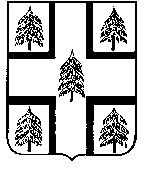 АДМИНИСТРАЦИЯРАМЕШКОВСКОГО МУНИЦИПАЛЬНОГО ОКРУГАТВЕРСКОЙ ОБЛАСТИП О С Т А Н О В Л Е Н И  Е13 октября 2023 г.							                № 223-папгт. РамешкиВ соответствии с постановлением администрации Рамешковского района Тверской области от 02 октября 2013 года  № 247-па «О Порядке принятия решений о разработке муниципальных программ, формирования, реализации и проведения оценки эффективности реализации муниципальных программ муниципального образования «Рамешковский район» Тверской области», постановлением Администрации Рамешковского муниципального округа от 11 ноября 2022 года № 327-па «Об утверждении Перечня муниципальных программ Рамешковского муниципального округа Тверской области», решением Думы Рамешковского муниципального округа Тверской области от 28 сентября 2023 года № 212 «О внесении изменений и дополнений в решение Думы Рамешковского муниципального округа Тверской области «О бюджете муниципального образования Рамешковский муниципальный округ Тверской области на 2023 год и на плановый период 2024 и 2025 годов», Администрация Рамешковского муниципального округа постановляет: 1. Внести в муниципальную программу муниципального образования Рамешковский муниципальный округ Тверской области «Развитие системы образования на 2023-2025 годы», утвержденную постановлением Администрации Рамешковского муниципального округа Тверской области от 19.12.2022 года №379-па (далее - муниципальная программа) следующие изменения:а) в паспорте строку «Объемы и источники финансирования программы по годам ее реализации в разрезе подпрограмм» изложить в следующей редакции:б) в абзаце 2 подпункта 2 «Общее образование» пункта 3 подраздела I раздела I слова и цифры «на 21.09.2022 года – 1018 чел.» заменить на слова и цифры «на 20.09.2023 – 1029 чел»;в) абзац 3 подпункта 2 «Общее образование» пункта 3 подраздела I раздела I изложить в новой редакции:«В целях обеспечения качественных условий образования действуют 3 базовых школы, в которых обучаются 818 учащихся округа (79,5 %): МОУ «Рамешковская СОШ»; МОУ «Кушалинская СОШ»; МОУ «Киверичская СОШ». Именно здесь школьники получают образование более высокого качества за счет того, что есть возможность сконцентрировать материально-технические, финансовые, кадровые и управленческие ресурсы. На сегодня базовая школа стала методическим и ресурсным центром внутрирайонного уровня, центром распространения инновационных процессов для всех образовательных организаций, входящих в образовательный округ.»;г) в подпункте 3 «Организация питания» пункта 2 «Общее образование» подраздела I раздела I слова и цифры «926 чел. (91,4%)» заменить на слова и цифры «883 чел. (86,1%)»;д) в абзаце 5 подпункта 4 «Организация подвоза учащихся» пункта 2 «Общее образование» подраздела I раздела I слова и цифры «366 учащихся (36,0% от общего количества учащихся)» заменить на слова и цифры «362 учащихся (35,3% от общего количества учащихся)»;е) абзац 2 подпункта 3 «Дополнительное образование» пункта 3 подраздела I раздела I изложить в следующей редакции:«Количество учащихся, охваченных дополнительным образованием в МКУ ДТ на начало 2023-2024 учебного года составляет 160 человек. Количество объединений – 15.»;ж) абзац 3 подпункта 3 «Дополнительное образование» пункта 3 подраздела I раздела I изложить в следующей редакции:«Количество учащихся, охваченных дополнительным образованием в МКУ ДО ДЮСШ на начало 2023-2024 учебного года составляет 375 чел. Количество объединений – 18.»;з) абзац 4 подпункта 3 «Дополнительное образование» пункта 3 подраздела I раздела I изложить в следующей редакции:«в летний период 2023 года МОУ ДО ДООЛ «Орленок» работал в три смены, в т.ч. и дети, состоящие на учете в КДН и ЗП, внутришкольном учете  и т.д.»;и) главу 3 подраздела I раздела III изложить в следующей редакции:«Объем ресурсов, необходимый для реализации подпрограммы 1, составит 207 552,9 тыс. руб., в том числе по годам: 2023 год – 70 558,3 тыс. руб.,2024 год – 68 482,3 тыс. руб.,  2025 год – 68 482,3 тыс. руб.»;к) главу 3 подраздела  II  раздела III изложить в следующей редакции:«Объем ресурсов, необходимый для реализации подпрограммы 2, составит 467 484,0 тыс. руб., в том числе по годам: 2023 год – 161 202,8 тыс. руб., 2024 год – 153 219,4 тыс. руб.,  2025 год – 153 061,8  тыс. руб.»;л) пункт 3 главы 1 подраздела III раздела III дополнить следующим показателем:«проведение претензионных мероприятий по задолженности в бюджет»;м) пункт 2 главы 2 подраздела III раздела III дополнить следующим административным мероприятием:«в) административное мероприятие «Снижение дебиторской задолженности»;н) главу 3 подраздела  IV  раздела III изложить в следующей редакции: «Объем ресурсов, необходимый для реализации подпрограммы 4, составит 34 199,7 тыс. руб., в том числе по годам: 2023 год – 12 064,1 тыс. руб., 2024 год – 11 067,8 тыс. руб.,  2025 год – 11 067,8 тыс. руб.»;о) в пункте 1 подраздела I подраздела V раздела III цифры «33 876,9» заменить цифрами «33 696,9»;п) пункт 2 подраздела I подраздела V раздела III изложить в следующей редакции:«Объем финансовых ресурсов, необходимый для реализации Подпрограммы, составит 33 696,9 тыс. руб., в том числе по годам: 2023 год – 11 112,3 тыс. руб., 2024 год – 11 067,8 тыс. руб.,  2025 год – 11 067,8 тыс. руб.»;2. Приложение к муниципальной Программе, изложить в новой редакции (прилагается).3. Настоящее постановление разместить на официальном сайте Администрации Рамешковского муниципального округа в сети Интернет.4. Контроль за исполнением настоящего постановления возложить на заместителя Главы Администрации Рамешковского муниципального округа по социальным вопросам С.Е.Титову. 5. Настоящее постановление вступает в силу со дня его опубликования.Глава Рамешковскогомуниципального округа					                                 А.А. ПилюгинПроект постановления Администрации Рамешковского муниципального округа «О внесении изменений в муниципальную программу Рамешковского муниципального округа Тверской области «Развитие системы образования  на 2023-2025 годы»» завизировали:Заместитель Главы Администрации Рамешковского муниципального округа, заведующий финансовым отделом                                                                                                Л.В. АндрееваЗаведующий правовым отделом Администрации Рамешковского муниципального округа                                                                 Т.В. БалашоваЗаместитель Главы АдминистрацииРамешковского муниципального округапо социальным вопросам								  С.Е. ТитоваИсполнитель:Бурцева А.М., заместитель заведующего отделом образования Рамешковского муниципального округа_____________________________(подпись)						Рассылка:В дело – 1Отдел экономики -1 Отдел образования Рамешковского муниципального округа – 1О внесении изменений в муниципальную программу Рамешковского муниципального округа Тверской области «Развитие системы образования на 2023-2025 годы»«Объемы и источники финансирования муниципальной программы по годам ее реализации в разрезе подпрограммОбщий объем финансирования составляет –742 903,5 тыс.руб.2023 год –254 937,5 тыс.руб.в том числеПодпрограмма 1 –70 558,3 тыс.руб.Подпрограмма 2 –161 202,8 тыс.руб.Подпрограмма 3 -  0 тыс.руб.Подпрограмма 4 – 12 064,1 тыс.руб.Обеспечивающая подпрограмма –  11 112,3 тыс.руб.2024 год-  244 061,8 тыс.руб.   в том числеПодпрограмма 1 – 68 482,3 тыс.руб.Подпрограмма 2 –153 219,4 тыс.руб.Подпрограмма 3 -  0 тыс.руб.Подпрограмма 4 –11 067,8 тыс.руб.Обеспечивающая подпрограмма –11 292,3тыс.руб.2025 год –243 904,2 тыс.руб., в т.ч.Подпрограмма 1 – 68 482,3 тыс.руб.Подпрограмма 2 –153 061,8 тыс.руб.Подпрограмма 3 -  0 тыс.руб.Подпрограмма 4 – 11 067,8тыс.руб.Обеспечивающая подпрограмма –11 292,3 тыс.руб.»Приложениек муниципальной Программе Рамешковского муниципального округа Тверской области «Развитие системы образования»
 на 2023 – 2025 годы»Приложениек муниципальной Программе Рамешковского муниципального округа Тверской области «Развитие системы образования»
 на 2023 – 2025 годы»Приложениек муниципальной Программе Рамешковского муниципального округа Тверской области «Развитие системы образования»
 на 2023 – 2025 годы»Приложениек муниципальной Программе Рамешковского муниципального округа Тверской области «Развитие системы образования»
 на 2023 – 2025 годы»Приложениек муниципальной Программе Рамешковского муниципального округа Тверской области «Развитие системы образования»
 на 2023 – 2025 годы»Приложениек муниципальной Программе Рамешковского муниципального округа Тверской области «Развитие системы образования»
 на 2023 – 2025 годы»Приложениек муниципальной Программе Рамешковского муниципального округа Тверской области «Развитие системы образования»
 на 2023 – 2025 годы»Приложениек муниципальной Программе Рамешковского муниципального округа Тверской области «Развитие системы образования»
 на 2023 – 2025 годы»Приложениек муниципальной Программе Рамешковского муниципального округа Тверской области «Развитие системы образования»
 на 2023 – 2025 годы»Приложениек муниципальной Программе Рамешковского муниципального округа Тверской области «Развитие системы образования»
 на 2023 – 2025 годы»Приложениек муниципальной Программе Рамешковского муниципального округа Тверской области «Развитие системы образования»
 на 2023 – 2025 годы»Характеристика муниципальной программы Рамешковского муниципального округа Тверской областиХарактеристика муниципальной программы Рамешковского муниципального округа Тверской областиХарактеристика муниципальной программы Рамешковского муниципального округа Тверской областиХарактеристика муниципальной программы Рамешковского муниципального округа Тверской областиХарактеристика муниципальной программы Рамешковского муниципального округа Тверской областиХарактеристика муниципальной программы Рамешковского муниципального округа Тверской областиХарактеристика муниципальной программы Рамешковского муниципального округа Тверской областиХарактеристика муниципальной программы Рамешковского муниципального округа Тверской областиХарактеристика муниципальной программы Рамешковского муниципального округа Тверской областиХарактеристика муниципальной программы Рамешковского муниципального округа Тверской областиХарактеристика муниципальной программы Рамешковского муниципального округа Тверской областиХарактеристика муниципальной программы Рамешковского муниципального округа Тверской областиХарактеристика муниципальной программы Рамешковского муниципального округа Тверской областиХарактеристика муниципальной программы Рамешковского муниципального округа Тверской областиХарактеристика муниципальной программы Рамешковского муниципального округа Тверской областиХарактеристика муниципальной программы Рамешковского муниципального округа Тверской областиХарактеристика муниципальной программы Рамешковского муниципального округа Тверской областиХарактеристика муниципальной программы Рамешковского муниципального округа Тверской областиХарактеристика муниципальной программы Рамешковского муниципального округа Тверской областиХарактеристика муниципальной программы Рамешковского муниципального округа Тверской областиХарактеристика муниципальной программы Рамешковского муниципального округа Тверской областиХарактеристика муниципальной программы Рамешковского муниципального округа Тверской областиХарактеристика муниципальной программы Рамешковского муниципального округа Тверской областиХарактеристика муниципальной программы Рамешковского муниципального округа Тверской областиХарактеристика муниципальной программы Рамешковского муниципального округа Тверской областиХарактеристика муниципальной программы Рамешковского муниципального округа Тверской областиХарактеристика муниципальной программы Рамешковского муниципального округа Тверской областиХарактеристика муниципальной программы Рамешковского муниципального округа Тверской областиХарактеристика муниципальной программы Рамешковского муниципального округа Тверской областиХарактеристика муниципальной программы Рамешковского муниципального округа Тверской областиХарактеристика муниципальной программы Рамешковского муниципального округа Тверской областиХарактеристика муниципальной программы Рамешковского муниципального округа Тверской областиХарактеристика муниципальной программы Рамешковского муниципального округа Тверской областиХарактеристика муниципальной программы Рамешковского муниципального округа Тверской областиХарактеристика муниципальной программы Рамешковского муниципального округа Тверской областиХарактеристика муниципальной программы Рамешковского муниципального округа Тверской областиХарактеристика муниципальной программы Рамешковского муниципального округа Тверской областиХарактеристика муниципальной программы Рамешковского муниципального округа Тверской областиХарактеристика муниципальной программы Рамешковского муниципального округа Тверской областиХарактеристика муниципальной программы Рамешковского муниципального округа Тверской областиХарактеристика муниципальной программы Рамешковского муниципального округа Тверской областиХарактеристика муниципальной программы Рамешковского муниципального округа Тверской областиХарактеристика муниципальной программы Рамешковского муниципального округа Тверской областиХарактеристика муниципальной программы Рамешковского муниципального округа Тверской областиМуниципальная программа Рамешковского муниципального округа Тверской области
 "Развитие системы образования на 2023- 2025 годы"Муниципальная программа Рамешковского муниципального округа Тверской области
 "Развитие системы образования на 2023- 2025 годы"Муниципальная программа Рамешковского муниципального округа Тверской области
 "Развитие системы образования на 2023- 2025 годы"Муниципальная программа Рамешковского муниципального округа Тверской области
 "Развитие системы образования на 2023- 2025 годы"Муниципальная программа Рамешковского муниципального округа Тверской области
 "Развитие системы образования на 2023- 2025 годы"Муниципальная программа Рамешковского муниципального округа Тверской области
 "Развитие системы образования на 2023- 2025 годы"Муниципальная программа Рамешковского муниципального округа Тверской области
 "Развитие системы образования на 2023- 2025 годы"Муниципальная программа Рамешковского муниципального округа Тверской области
 "Развитие системы образования на 2023- 2025 годы"Муниципальная программа Рамешковского муниципального округа Тверской области
 "Развитие системы образования на 2023- 2025 годы"Муниципальная программа Рамешковского муниципального округа Тверской области
 "Развитие системы образования на 2023- 2025 годы"Муниципальная программа Рамешковского муниципального округа Тверской области
 "Развитие системы образования на 2023- 2025 годы"Муниципальная программа Рамешковского муниципального округа Тверской области
 "Развитие системы образования на 2023- 2025 годы"Муниципальная программа Рамешковского муниципального округа Тверской области
 "Развитие системы образования на 2023- 2025 годы"Муниципальная программа Рамешковского муниципального округа Тверской области
 "Развитие системы образования на 2023- 2025 годы"Муниципальная программа Рамешковского муниципального округа Тверской области
 "Развитие системы образования на 2023- 2025 годы"Муниципальная программа Рамешковского муниципального округа Тверской области
 "Развитие системы образования на 2023- 2025 годы"Муниципальная программа Рамешковского муниципального округа Тверской области
 "Развитие системы образования на 2023- 2025 годы"Муниципальная программа Рамешковского муниципального округа Тверской области
 "Развитие системы образования на 2023- 2025 годы"Муниципальная программа Рамешковского муниципального округа Тверской области
 "Развитие системы образования на 2023- 2025 годы"Муниципальная программа Рамешковского муниципального округа Тверской области
 "Развитие системы образования на 2023- 2025 годы"Муниципальная программа Рамешковского муниципального округа Тверской области
 "Развитие системы образования на 2023- 2025 годы"Муниципальная программа Рамешковского муниципального округа Тверской области
 "Развитие системы образования на 2023- 2025 годы"Муниципальная программа Рамешковского муниципального округа Тверской области
 "Развитие системы образования на 2023- 2025 годы"Муниципальная программа Рамешковского муниципального округа Тверской области
 "Развитие системы образования на 2023- 2025 годы"Муниципальная программа Рамешковского муниципального округа Тверской области
 "Развитие системы образования на 2023- 2025 годы"Муниципальная программа Рамешковского муниципального округа Тверской области
 "Развитие системы образования на 2023- 2025 годы"Муниципальная программа Рамешковского муниципального округа Тверской области
 "Развитие системы образования на 2023- 2025 годы"Муниципальная программа Рамешковского муниципального округа Тверской области
 "Развитие системы образования на 2023- 2025 годы"Муниципальная программа Рамешковского муниципального округа Тверской области
 "Развитие системы образования на 2023- 2025 годы"Муниципальная программа Рамешковского муниципального округа Тверской области
 "Развитие системы образования на 2023- 2025 годы"Муниципальная программа Рамешковского муниципального округа Тверской области
 "Развитие системы образования на 2023- 2025 годы"Муниципальная программа Рамешковского муниципального округа Тверской области
 "Развитие системы образования на 2023- 2025 годы"Муниципальная программа Рамешковского муниципального округа Тверской области
 "Развитие системы образования на 2023- 2025 годы"Муниципальная программа Рамешковского муниципального округа Тверской области
 "Развитие системы образования на 2023- 2025 годы"Муниципальная программа Рамешковского муниципального округа Тверской области
 "Развитие системы образования на 2023- 2025 годы"Муниципальная программа Рамешковского муниципального округа Тверской области
 "Развитие системы образования на 2023- 2025 годы"Муниципальная программа Рамешковского муниципального округа Тверской области
 "Развитие системы образования на 2023- 2025 годы"Муниципальная программа Рамешковского муниципального округа Тверской области
 "Развитие системы образования на 2023- 2025 годы"Муниципальная программа Рамешковского муниципального округа Тверской области
 "Развитие системы образования на 2023- 2025 годы"Муниципальная программа Рамешковского муниципального округа Тверской области
 "Развитие системы образования на 2023- 2025 годы"Муниципальная программа Рамешковского муниципального округа Тверской области
 "Развитие системы образования на 2023- 2025 годы"Муниципальная программа Рамешковского муниципального округа Тверской области
 "Развитие системы образования на 2023- 2025 годы"Муниципальная программа Рамешковского муниципального округа Тверской области
 "Развитие системы образования на 2023- 2025 годы"Муниципальная программа Рамешковского муниципального округа Тверской области
 "Развитие системы образования на 2023- 2025 годы"(наименование муниципальной  программы)(наименование муниципальной  программы)(наименование муниципальной  программы)(наименование муниципальной  программы)(наименование муниципальной  программы)(наименование муниципальной  программы)(наименование муниципальной  программы)(наименование муниципальной  программы)(наименование муниципальной  программы)(наименование муниципальной  программы)(наименование муниципальной  программы)(наименование муниципальной  программы)(наименование муниципальной  программы)(наименование муниципальной  программы)(наименование муниципальной  программы)(наименование муниципальной  программы)(наименование муниципальной  программы)(наименование муниципальной  программы)(наименование муниципальной  программы)(наименование муниципальной  программы)(наименование муниципальной  программы)(наименование муниципальной  программы)(наименование муниципальной  программы)(наименование муниципальной  программы)(наименование муниципальной  программы)(наименование муниципальной  программы)(наименование муниципальной  программы)(наименование муниципальной  программы)(наименование муниципальной  программы)(наименование муниципальной  программы)(наименование муниципальной  программы)(наименование муниципальной  программы)(наименование муниципальной  программы)(наименование муниципальной  программы)(наименование муниципальной  программы)(наименование муниципальной  программы)(наименование муниципальной  программы)(наименование муниципальной  программы)(наименование муниципальной  программы)(наименование муниципальной  программы)(наименование муниципальной  программы)(наименование муниципальной  программы)(наименование муниципальной  программы)(наименование муниципальной  программы)Отдел образования Рамешковского муниципального округаОтдел образования Рамешковского муниципального округаОтдел образования Рамешковского муниципального округаОтдел образования Рамешковского муниципального округаОтдел образования Рамешковского муниципального округаОтдел образования Рамешковского муниципального округаОтдел образования Рамешковского муниципального округаОтдел образования Рамешковского муниципального округаОтдел образования Рамешковского муниципального округаОтдел образования Рамешковского муниципального округаОтдел образования Рамешковского муниципального округаОтдел образования Рамешковского муниципального округаОтдел образования Рамешковского муниципального округаОтдел образования Рамешковского муниципального округаОтдел образования Рамешковского муниципального округаОтдел образования Рамешковского муниципального округаОтдел образования Рамешковского муниципального округаОтдел образования Рамешковского муниципального округаОтдел образования Рамешковского муниципального округаОтдел образования Рамешковского муниципального округаОтдел образования Рамешковского муниципального округаОтдел образования Рамешковского муниципального округаОтдел образования Рамешковского муниципального округаОтдел образования Рамешковского муниципального округаОтдел образования Рамешковского муниципального округаОтдел образования Рамешковского муниципального округаОтдел образования Рамешковского муниципального округаОтдел образования Рамешковского муниципального округаОтдел образования Рамешковского муниципального округаОтдел образования Рамешковского муниципального округаОтдел образования Рамешковского муниципального округаОтдел образования Рамешковского муниципального округаОтдел образования Рамешковского муниципального округаОтдел образования Рамешковского муниципального округаОтдел образования Рамешковского муниципального округаОтдел образования Рамешковского муниципального округаОтдел образования Рамешковского муниципального округаОтдел образования Рамешковского муниципального округаОтдел образования Рамешковского муниципального округаОтдел образования Рамешковского муниципального округаОтдел образования Рамешковского муниципального округаОтдел образования Рамешковского муниципального округаОтдел образования Рамешковского муниципального округаОтдел образования Рамешковского муниципального округаПринятые обозначения и сокращения:Принятые обозначения и сокращения:Принятые обозначения и сокращения:Принятые обозначения и сокращения:Принятые обозначения и сокращения:Принятые обозначения и сокращения:Принятые обозначения и сокращения:Принятые обозначения и сокращения:Принятые обозначения и сокращения:Принятые обозначения и сокращения:Принятые обозначения и сокращения:Принятые обозначения и сокращения:Принятые обозначения и сокращения:Принятые обозначения и сокращения:Принятые обозначения и сокращения:Принятые обозначения и сокращения:Принятые обозначения и сокращения:Принятые обозначения и сокращения:1.Программа - муниципальная  программа Рамешковского муниципального округа Тверской области1.Программа - муниципальная  программа Рамешковского муниципального округа Тверской области1.Программа - муниципальная  программа Рамешковского муниципального округа Тверской области1.Программа - муниципальная  программа Рамешковского муниципального округа Тверской области1.Программа - муниципальная  программа Рамешковского муниципального округа Тверской области1.Программа - муниципальная  программа Рамешковского муниципального округа Тверской области1.Программа - муниципальная  программа Рамешковского муниципального округа Тверской области1.Программа - муниципальная  программа Рамешковского муниципального округа Тверской области1.Программа - муниципальная  программа Рамешковского муниципального округа Тверской области1.Программа - муниципальная  программа Рамешковского муниципального округа Тверской области1.Программа - муниципальная  программа Рамешковского муниципального округа Тверской области1.Программа - муниципальная  программа Рамешковского муниципального округа Тверской области1.Программа - муниципальная  программа Рамешковского муниципального округа Тверской области1.Программа - муниципальная  программа Рамешковского муниципального округа Тверской области1.Программа - муниципальная  программа Рамешковского муниципального округа Тверской области1.Программа - муниципальная  программа Рамешковского муниципального округа Тверской области1.Программа - муниципальная  программа Рамешковского муниципального округа Тверской области1.Программа - муниципальная  программа Рамешковского муниципального округа Тверской области1.Программа - муниципальная  программа Рамешковского муниципального округа Тверской области1.Программа - муниципальная  программа Рамешковского муниципального округа Тверской области1.Программа - муниципальная  программа Рамешковского муниципального округа Тверской области1.Программа - муниципальная  программа Рамешковского муниципального округа Тверской области1.Программа - муниципальная  программа Рамешковского муниципального округа Тверской области1.Программа - муниципальная  программа Рамешковского муниципального округа Тверской области1.Программа - муниципальная  программа Рамешковского муниципального округа Тверской области1.Программа - муниципальная  программа Рамешковского муниципального округа Тверской области1.Программа - муниципальная  программа Рамешковского муниципального округа Тверской области1.Программа - муниципальная  программа Рамешковского муниципального округа Тверской области1.Программа - муниципальная  программа Рамешковского муниципального округа Тверской области1.Программа - муниципальная  программа Рамешковского муниципального округа Тверской области1.Программа - муниципальная  программа Рамешковского муниципального округа Тверской области1.Программа - муниципальная  программа Рамешковского муниципального округа Тверской области2. Подпрограмма  - подпрограмма муниципальной  программы  Рамешковского муниципального округа Тверской области 2. Подпрограмма  - подпрограмма муниципальной  программы  Рамешковского муниципального округа Тверской области 2. Подпрограмма  - подпрограмма муниципальной  программы  Рамешковского муниципального округа Тверской области 2. Подпрограмма  - подпрограмма муниципальной  программы  Рамешковского муниципального округа Тверской области 2. Подпрограмма  - подпрограмма муниципальной  программы  Рамешковского муниципального округа Тверской области 2. Подпрограмма  - подпрограмма муниципальной  программы  Рамешковского муниципального округа Тверской области 2. Подпрограмма  - подпрограмма муниципальной  программы  Рамешковского муниципального округа Тверской области 2. Подпрограмма  - подпрограмма муниципальной  программы  Рамешковского муниципального округа Тверской области 2. Подпрограмма  - подпрограмма муниципальной  программы  Рамешковского муниципального округа Тверской области 2. Подпрограмма  - подпрограмма муниципальной  программы  Рамешковского муниципального округа Тверской области 2. Подпрограмма  - подпрограмма муниципальной  программы  Рамешковского муниципального округа Тверской области 2. Подпрограмма  - подпрограмма муниципальной  программы  Рамешковского муниципального округа Тверской области 2. Подпрограмма  - подпрограмма муниципальной  программы  Рамешковского муниципального округа Тверской области 2. Подпрограмма  - подпрограмма муниципальной  программы  Рамешковского муниципального округа Тверской области 2. Подпрограмма  - подпрограмма муниципальной  программы  Рамешковского муниципального округа Тверской области 2. Подпрограмма  - подпрограмма муниципальной  программы  Рамешковского муниципального округа Тверской области 2. Подпрограмма  - подпрограмма муниципальной  программы  Рамешковского муниципального округа Тверской области 2. Подпрограмма  - подпрограмма муниципальной  программы  Рамешковского муниципального округа Тверской области 2. Подпрограмма  - подпрограмма муниципальной  программы  Рамешковского муниципального округа Тверской области 2. Подпрограмма  - подпрограмма муниципальной  программы  Рамешковского муниципального округа Тверской области 2. Подпрограмма  - подпрограмма муниципальной  программы  Рамешковского муниципального округа Тверской области 2. Подпрограмма  - подпрограмма муниципальной  программы  Рамешковского муниципального округа Тверской области 2. Подпрограмма  - подпрограмма муниципальной  программы  Рамешковского муниципального округа Тверской области 2. Подпрограмма  - подпрограмма муниципальной  программы  Рамешковского муниципального округа Тверской области 2. Подпрограмма  - подпрограмма муниципальной  программы  Рамешковского муниципального округа Тверской области 2. Подпрограмма  - подпрограмма муниципальной  программы  Рамешковского муниципального округа Тверской области 2. Подпрограмма  - подпрограмма муниципальной  программы  Рамешковского муниципального округа Тверской области 2. Подпрограмма  - подпрограмма муниципальной  программы  Рамешковского муниципального округа Тверской области 2. Подпрограмма  - подпрограмма муниципальной  программы  Рамешковского муниципального округа Тверской области 2. Подпрограмма  - подпрограмма муниципальной  программы  Рамешковского муниципального округа Тверской области 2. Подпрограмма  - подпрограмма муниципальной  программы  Рамешковского муниципального округа Тверской области 2. Подпрограмма  - подпрограмма муниципальной  программы  Рамешковского муниципального округа Тверской области Коды бюджетной классификации Коды бюджетной классификации Коды бюджетной классификации Коды бюджетной классификации Коды бюджетной классификации Коды бюджетной классификации Коды бюджетной классификации Коды бюджетной классификации Коды бюджетной классификации Коды бюджетной классификации Коды бюджетной классификации Коды бюджетной классификации Коды бюджетной классификации Коды бюджетной классификации Коды бюджетной классификации Коды бюджетной классификации Коды бюджетной классификации Коды бюджетной классификации Коды бюджетной классификации Коды бюджетной классификации Коды бюджетной классификации Коды бюджетной классификации Коды бюджетной классификации Коды бюджетной классификации Коды бюджетной классификации Коды бюджетной классификации Коды бюджетной классификации Коды бюджетной классификации Коды бюджетной классификации Коды бюджетной классификации Коды бюджетной классификации Коды бюджетной классификации Цели программы, подпрограммы,  задачи  подпрограммы, мероприятия подпрограммы, административные мероприятия  и их показателиЦели программы, подпрограммы,  задачи  подпрограммы, мероприятия подпрограммы, административные мероприятия  и их показателиЕдиница  измеренияЕдиница  измеренияЕдиница  измеренияГоды реализации программыГоды реализации программыГоды реализации программыГоды реализации программыГоды реализации программыГоды реализации программыЦелевое (суммарное) значение показателяЦелевое (суммарное) значение показателяЦелевое (суммарное) значение показателяЦелевое (суммарное) значение показателякод администратора  программы код администратора  программы код администратора  программы код администратора  программы разделразделразделразделподразделподразделподразделподразделклассификация целевой статьи расхода бюджетаклассификация целевой статьи расхода бюджетаклассификация целевой статьи расхода бюджетаклассификация целевой статьи расхода бюджетаклассификация целевой статьи расхода бюджетаклассификация целевой статьи расхода бюджетаклассификация целевой статьи расхода бюджетаклассификация целевой статьи расхода бюджетаклассификация целевой статьи расхода бюджетаклассификация целевой статьи расхода бюджетаклассификация целевой статьи расхода бюджетаклассификация целевой статьи расхода бюджетаклассификация целевой статьи расхода бюджетаклассификация целевой статьи расхода бюджетаклассификация целевой статьи расхода бюджетаклассификация целевой статьи расхода бюджетаклассификация целевой статьи расхода бюджетаклассификация целевой статьи расхода бюджетаклассификация целевой статьи расхода бюджетаклассификация целевой статьи расхода бюджетаЦели программы, подпрограммы,  задачи  подпрограммы, мероприятия подпрограммы, административные мероприятия  и их показателиЦели программы, подпрограммы,  задачи  подпрограммы, мероприятия подпрограммы, административные мероприятия  и их показателиЕдиница  измеренияЕдиница  измеренияЕдиница  измеренияГоды реализации программыГоды реализации программыГоды реализации программыГоды реализации программыГоды реализации программыГоды реализации программыЦелевое (суммарное) значение показателяЦелевое (суммарное) значение показателяЦелевое (суммарное) значение показателяЦелевое (суммарное) значение показателякод администратора  программы код администратора  программы код администратора  программы код администратора  программы разделразделразделразделподразделподразделподразделподразделклассификация целевой статьи расхода бюджетаклассификация целевой статьи расхода бюджетаклассификация целевой статьи расхода бюджетаклассификация целевой статьи расхода бюджетаклассификация целевой статьи расхода бюджетаклассификация целевой статьи расхода бюджетаклассификация целевой статьи расхода бюджетаклассификация целевой статьи расхода бюджетаклассификация целевой статьи расхода бюджетаклассификация целевой статьи расхода бюджетаклассификация целевой статьи расхода бюджетаклассификация целевой статьи расхода бюджетаклассификация целевой статьи расхода бюджетаклассификация целевой статьи расхода бюджетаклассификация целевой статьи расхода бюджетаклассификация целевой статьи расхода бюджетаклассификация целевой статьи расхода бюджетаклассификация целевой статьи расхода бюджетаклассификация целевой статьи расхода бюджетаклассификация целевой статьи расхода бюджетаЦели программы, подпрограммы,  задачи  подпрограммы, мероприятия подпрограммы, административные мероприятия  и их показателиЦели программы, подпрограммы,  задачи  подпрограммы, мероприятия подпрограммы, административные мероприятия  и их показателиЕдиница  измеренияЕдиница  измеренияЕдиница  измерения2023 год2023 год2024 год2024 год2025 год2025 годзначениезначениезначениегод  достижения123344556677889910101111121213131414151516161717181819191920202121222223232324658800220000000000000000Программа, всего Программа, всего тыс. рублейтыс. рублейтыс. рублей254 937,5254 937,5244 061,8244 061,8243 904,2243 904,2742 903,5742 903,5742 903,52025Цель программы  Обеспечение позитивной социализации и учебной успешности каждого ребенка с учетом изменения культурной, социальной и технологической средыЦель программы  Обеспечение позитивной социализации и учебной успешности каждого ребенка с учетом изменения культурной, социальной и технологической средыПоказатель 1 Цели программы   Охват  программами дошкольного образования детей в возрасте от 2-х месяцев до7 лет в общей численности детей в возрасте от 0 до 7 летПоказатель 1 Цели программы   Охват  программами дошкольного образования детей в возрасте от 2-х месяцев до7 лет в общей численности детей в возрасте от 0 до 7 лет%%%65,065,065,065,065,065,065,065,065,02025Показатель 2 Цели программы    Доля выпускников муниципальных общеобразовательных организаций, получивших аттестат о среднем общем образованииПоказатель 2 Цели программы    Доля выпускников муниципальных общеобразовательных организаций, получивших аттестат о среднем общем образовании%%%1001001001001001001001001002025Показатель 3  Цели программы  Доля обучающихся в базовых школах Показатель 3  Цели программы  Доля обучающихся в базовых школах %%%80,080,080,080,080,080,080,080,080,02025Показатель  4 Цели программы  Доля общеобразовательных организаций, соответствующих современным требованиям к условиям осуществления образовательного процесса в общей численности МОУ;Показатель  4 Цели программы  Доля общеобразовательных организаций, соответствующих современным требованиям к условиям осуществления образовательного процесса в общей численности МОУ;%%%100,0100,0100,0100,0100,0100,0100,0100,0100,02025Показатель 5 Цели программы  Доля дошкольных образовательных организаций, соответствующих современным требованиям к условиям осуществления образовательного процесса в общей численности МДОУ;Показатель 5 Цели программы  Доля дошкольных образовательных организаций, соответствующих современным требованиям к условиям осуществления образовательного процесса в общей численности МДОУ;%%%100,0100,0100,0100,0100,0100,0100,0100,0100,02025Показатель 6 Цели программы  Доля образовательных организаций, полностью укомплектованных педагогическими кадрами в общей численности МОУ;Показатель 6 Цели программы  Доля образовательных организаций, полностью укомплектованных педагогическими кадрами в общей численности МОУ;%%%100,0100,0100,0100,0100,0100,0100,0100,0100,02025Показатель  7 Цели программы  Доля образовательных организаций, имеющих свои, регулярно обновляемые, сайты в сети Интернет в общей численности МОУ;Показатель  7 Цели программы  Доля образовательных организаций, имеющих свои, регулярно обновляемые, сайты в сети Интернет в общей численности МОУ;%%%100,0100,0100,0100,0100,0100,0100,0100,0100,02025Показатель 8 Цели программы  Удовлетворенность населения Рамешковского муниципального округа качеством образовательных услуг и их доступностьюПоказатель 8 Цели программы  Удовлетворенность населения Рамешковского муниципального округа качеством образовательных услуг и их доступностью%%%85,085,085,085,085,085,085,085,085,0202565880077001100221100000000000000Подпрограмма  1 Повышение доступности и качества дошкольного образованияПодпрограмма  1 Повышение доступности и качества дошкольного образованияТыс. рублейТыс. рублейТыс. рублей70 558,370 558,368 482,368 482,368 482,368 482,3207 522,9207 522,9207 522,92025658800770011002211 0 0 1 10000000000Задача 1 подпрограммы 1  Содействие развитию системы дошкольного образования в Рамешковском муниципальном округеЗадача 1 подпрограммы 1  Содействие развитию системы дошкольного образования в Рамешковском муниципальном округе Тыс. рублей Тыс. рублей Тыс. рублей70 558,370 558,368 482,368 482,368 482,368 482,3207 552,9207 552,9207 552,92025Показатель   1 задачи 1 подпрограммы 1 Охват детей дошкольным образованиемПоказатель   1 задачи 1 подпрограммы 1 Охват детей дошкольным образованием%%%65,065,065,065,065,065,065,065,065,02025Показатель   2 задачи 1 подпрограммы1Доля образовательных организаций, соответствующих современным требованиям к условиям осуществления образовательного процесса в общем числе образовательных организаций: МДОУ;Показатель   2 задачи 1 подпрограммы1Доля образовательных организаций, соответствующих современным требованиям к условиям осуществления образовательного процесса в общем числе образовательных организаций: МДОУ;%%%100,0100,0100,0100,0100,0100,0100,0100,0100,02025Показатель 3  задачи 1 подпрограммы 1 Предоставление муниципальной услуги по устройству детей в дошкольные учреждения в электронном виде (электронная очередь);Показатель 3  задачи 1 подпрограммы 1 Предоставление муниципальной услуги по устройству детей в дошкольные учреждения в электронном виде (электронная очередь);%%%100,0100,0100,0100,0100,0100,0100,0100,0100,02025Показатель  4 задачи 1 подпрограммы 1 Доля ДОУ, подключенных к сети Интернет.Показатель  4 задачи 1 подпрограммы 1 Доля ДОУ, подключенных к сети Интернет.%%%100,0100,0100,0100,0100,0100,0100,0100,0100,02025Административное мероприятие задачи 1 подпрограммы 1Методическое сопровождение развития дошкольного образованияАдминистративное мероприятие задачи 1 подпрограммы 1Методическое сопровождение развития дошкольного образованияда/нетда/нетда/нетдадададададададада2025658800770011002211001122000011ДДМероприятие  задачи 1 подпрограммы 1Обеспечение выполнения функций муниципальных казенных  детских дошкольных учрежденийМероприятие  задачи 1 подпрограммы 1Обеспечение выполнения функций муниципальных казенных  детских дошкольных учрежденийТыс.руб.Тыс.руб.Тыс.руб.40 221,040 221,039 645,039 645,039 645,039 645,0119 511,0119 511,0119 511,0202565880077001100221100111100774400Мероприятие задачи 1 подпрограммы 1 Предоставление средств за счет субвенции ОБ на обеспечение государственных гарантий реализации прав на получение общедоступного и бесплатного дошкольного образования в муниципальных дошкольных образовательных организацияхМероприятие задачи 1 подпрограммы 1 Предоставление средств за счет субвенции ОБ на обеспечение государственных гарантий реализации прав на получение общедоступного и бесплатного дошкольного образования в муниципальных дошкольных образовательных организацияхТыс.руб.Тыс.руб.Тыс.руб.28 010,328 010,328 010,328 010,328 010,328 010,384 030,984 030,984 030,9202565881100003300221100111100556600Мероприятие задачи 1 подпрограммы 1 Предоставление средств за свет субвенции ОБ на компенсацию расходов на оплату жилых  помещений, отопления и освещения педагогическим  работникам в сельской  местности, рабочих поселках, поселках городского типаМероприятие задачи 1 подпрограммы 1 Предоставление средств за свет субвенции ОБ на компенсацию расходов на оплату жилых  помещений, отопления и освещения педагогическим  работникам в сельской  местности, рабочих поселках, поселках городского типаТыс.руб.Тыс.руб.Тыс.руб.827,0827,0827,0827,0827,0827,02 481,02 481,02 481,0202565881100003300221100111111335500Мероприятие задачи 1 подпрограммы 1 Оснащение муниципальных дошкольных образовательных организаций уличными игровыми комплексами за счет субсидии областного бюджетаМероприятие задачи 1 подпрограммы 1 Оснащение муниципальных дошкольных образовательных организаций уличными игровыми комплексами за счет субсидии областного бюджетаТыс.руб.Тыс.руб.Тыс.руб.1 485,01 485,000001 485,01 485,01 485,020256588110000330022110011SS11335500Мероприятие задачи 1 подпрограммы 1 Оснащение муниципальных дошкольных образовательных организаций уличными игровыми комплексами за счет средств софинансирования из местного бюджетаМероприятие задачи 1 подпрограммы 1 Оснащение муниципальных дошкольных образовательных организаций уличными игровыми комплексами за счет средств софинансирования из местного бюджетаТыс.руб.Тыс.руб.Тыс.руб.15,015,0000015,015,015,02025Административное мероприятие задачи 1 подпрограммы 1Мониторинг заработной платы педагогических работников муниципальных дошкольных учрежденийАдминистративное мероприятие задачи 1 подпрограммы 1Мониторинг заработной платы педагогических работников муниципальных дошкольных учрежденийДа -1Нет - 0Да -1Нет - 0Да -1Нет - 01111111112025Административное мероприятие задачи 1 подпрограммы 1Осуществление мониторинга введения ФГОС дошкольного образованияАдминистративное мероприятие задачи 1 подпрограммы 1Осуществление мониторинга введения ФГОС дошкольного образованияДа -1Нет - 0Да -1Нет - 0Да -1Нет - 01111111112025658800770011002211 0 0 2 20000000000Задача 2 подпрограммы 1  Обеспечение государственных гарантий доступности дошкольного образованияЗадача 2 подпрограммы 1  Обеспечение государственных гарантий доступности дошкольного образования2025Показатель   1 задачи 2 подпрограммы 1 Доля муниципальных дошкольных образовательных организаций, обучающих по программам, соответствующих ФГОС дошкольного образования, в общей численности муниципальных дошкольных образовательных организацийПоказатель   1 задачи 2 подпрограммы 1 Доля муниципальных дошкольных образовательных организаций, обучающих по программам, соответствующих ФГОС дошкольного образования, в общей численности муниципальных дошкольных образовательных организаций%%%100,0100,0100,0100,0100,0100,0100,0100,0100,02025Показатель   2 задачи 2 подпрограммы 1 Доля дошкольных образовательных организаций, сохраняющих положительную динамику показателей уровня заболеваемости воспитанников, в общем количестве муниципальных дошкольных образовательных организацийПоказатель   2 задачи 2 подпрограммы 1 Доля дошкольных образовательных организаций, сохраняющих положительную динамику показателей уровня заболеваемости воспитанников, в общем количестве муниципальных дошкольных образовательных организаций%%%90,090,090,090,090,090,090,090,090,02025Показатель   3 задачи 2 подпрограммы 1Доля воспитанников, ставших победителями и лауреатами конкурсных мероприятий различных уровней от общего количества воспитанников дошкольных образовательных организацийПоказатель   3 задачи 2 подпрограммы 1Доля воспитанников, ставших победителями и лауреатами конкурсных мероприятий различных уровней от общего количества воспитанников дошкольных образовательных организаций%%%4,04,05,05,06,06,06,06,06,02025Административное мероприятие   задачи 2подпрограммы 1 Организация предоставления общедоступного и бесплатного дошкольного образования в муниципальных дошкольных образовательных организацияхАдминистративное мероприятие   задачи 2подпрограммы 1 Организация предоставления общедоступного и бесплатного дошкольного образования в муниципальных дошкольных образовательных организацияхДа -1Нет - 0Да -1Нет - 0Да -1Нет - 01111111112025Административное мероприятие   задачи 2подпрограммы 1 Сохранение и укрепление здоровья воспитанниковАдминистративное мероприятие   задачи 2подпрограммы 1 Сохранение и укрепление здоровья воспитанниковДа -1Нет - 0Да -1Нет - 0Да -1Нет - 01111111112025Административное мероприятие   задачи 2подпрограммы 1 Выявление и поддержка талантливых и одаренных детейАдминистративное мероприятие   задачи 2подпрограммы 1 Выявление и поддержка талантливых и одаренных детейДа -1Нет - 0Да -1Нет - 0Да -1Нет - 0111111111202565880077002200222200000000000000Подпрограмма 2 «Повышение доступности и качества общего образования» (Муниципальные общеобразовательные организации)Подпрограмма 2 «Повышение доступности и качества общего образования» (Муниципальные общеобразовательные организации)Тыс.руб.Тыс.руб.Тыс.руб.161 202,8161 202,8153 219,4153 219,4153 061,8153 061,8467 484,0467 484,0467 484,02025658800770022002222001100 0 0 0 0 0 000Задача 1 подпрограммы 2Удовлетворение потребностей населения в получении услуг общего образованияЗадача 1 подпрограммы 2Удовлетворение потребностей населения в получении услуг общего образования Показатель 1 задачи 1 подпрограммы 2Охват детей программами общего  образования в образовательных организациях Показатель 1 задачи 1 подпрограммы 2Охват детей программами общего  образования в образовательных организациях%%%100,0100,0100,0100,0100,0100,0100,0100,0100,02025Показатель 2  задачи 1 подпрограммы 2 Доля школьников, обучающихся по ФГОС, в общей численности школьников;Показатель 2  задачи 1 подпрограммы 2 Доля школьников, обучающихся по ФГОС, в общей численности школьников;%%%80,080,090,090,0100,0100,0100,0100,0100,02025Административное мероприятие подпрограммы 2 задачи 1Осуществление контроля за достижением обучающимися требований государственного образовательного стандартаАдминистративное мероприятие подпрограммы 2 задачи 1Осуществление контроля за достижением обучающимися требований государственного образовательного стандартаДа -1Нет - 0Да -1Нет - 0Да -1Нет - 01111111112025Административное мероприятие подпрограммы  2 задачи 1 Мониторинговое исследование уровня удовлетворенности населения качеством образовательных услугАдминистративное мероприятие подпрограммы  2 задачи 1 Мониторинговое исследование уровня удовлетворенности населения качеством образовательных услугДа -1Нет - 0Да -1Нет - 0Да -1Нет - 01111111112025658800770022002222002200 0 0 0 0 0 000Задача 2 подпрограммы 2Развитие инфраструктуры муниципальных общеобразовательных организаций Рамешковского муниципального округа в соответствии с требованиями действующего законодательстваЗадача 2 подпрограммы 2Развитие инфраструктуры муниципальных общеобразовательных организаций Рамешковского муниципального округа в соответствии с требованиями действующего законодательства2025Показатель 1 задачи 2 подпрограммы 2Доля муниципальных общеобразовательных организаций, соответствующих современным условиям осуществления образовательного процессаПоказатель 1 задачи 2 подпрограммы 2Доля муниципальных общеобразовательных организаций, соответствующих современным условиям осуществления образовательного процесса%%%10010010010010010010010010020252025Административное мероприятие подпрограммы 2 задачи 2Организация контроля и проведение мониторинга по состоянию материально-технического оснащения образовательных организацийАдминистративное мероприятие подпрограммы 2 задачи 2Организация контроля и проведение мониторинга по состоянию материально-технического оснащения образовательных организацийДа -1Нет - 0Да -1Нет - 0Да -1Нет - 01111111112025Административное мероприятие подпрограммы 2 задачи 2Организация контроля и проведение мониторинга по состоянию антитеррористической защищенности и комплексной безопасностиАдминистративное мероприятие подпрограммы 2 задачи 2Организация контроля и проведение мониторинга по состоянию антитеррористической защищенности и комплексной безопасностиДа -1Нет - 0Да -1Нет - 0Да -1Нет - 01111111112025658800770022002222003300 0 0 0 0 0 000Задача 3 подпрограммы 2Создание современной системы оценки индивидуальных образовательных достижений обучающихсяЗадача 3 подпрограммы 2Создание современной системы оценки индивидуальных образовательных достижений обучающихсяПоказатель 1 задачи 3 подпрограммы 2Доля выпускников, сдавших единый государственный экзамен по русскому языку на 80 баллов и более, к численности выпускников, участвующих в ЕГЭ по русскому языкуПоказатель 1 задачи 3 подпрограммы 2Доля выпускников, сдавших единый государственный экзамен по русскому языку на 80 баллов и более, к численности выпускников, участвующих в ЕГЭ по русскому языку%%%15,015,015,015,015,015,015,015,015,02025Показатель 2 задачи 3 подпрограммы 2Доля выпускников, сдавших единый государственный экзамен по математике на 80 баллов и более, к численности выпускников, участвующих в ЕГЭ по математикеПоказатель 2 задачи 3 подпрограммы 2Доля выпускников, сдавших единый государственный экзамен по математике на 80 баллов и более, к численности выпускников, участвующих в ЕГЭ по математике%%%2,02,02,02,02,02,02,02,02,02025Показатель 3 задачи 3 подпрограммы 2Доля обучающихся, принявших участие во Всероссийской олимпиаде школьников по общеобразовательным предметам в общей численности обучающихся (муниципальный этап)Показатель 3 задачи 3 подпрограммы 2Доля обучающихся, принявших участие во Всероссийской олимпиаде школьников по общеобразовательным предметам в общей численности обучающихся (муниципальный этап)%%%2323232323232323232025Административное мероприятие задачи 3 подпрограммы 2Мониторинг проведения Государственной итоговой аттестации в 9-х, 11-х классах образовательных организацийАдминистративное мероприятие задачи 3 подпрограммы 2Мониторинг проведения Государственной итоговой аттестации в 9-х, 11-х классах образовательных организацийДа -1Нет - 0Да -1Нет - 0Да -1Нет - 01111111112025Административное мероприятие задачи 3 подпрограммы 2Мониторинговые исследования образовательных достижений обучающихсяАдминистративное мероприятие задачи 3 подпрограммы 2Мониторинговые исследования образовательных достижений обучающихсяДа -1Нет - 0Да -1Нет - 0Да -1Нет - 01111111112025Административное мероприятие задачи 3 подпрограммы 2Организация и проведение Всероссийской олимпиады школьников по общеобразовательным предметамАдминистративное мероприятие задачи 3 подпрограммы 2Организация и проведение Всероссийской олимпиады школьников по общеобразовательным предметамДа -1Нет - 0Да -1Нет - 0Да -1Нет - 01111111112025658800770022002222004400 0 0 0 0 0 000Задача 4 Подпрограммы 2 Обеспечение доступности качественных образовательных услуг в общеобразовательных организациях  Задача 4 Подпрограммы 2 Обеспечение доступности качественных образовательных услуг в общеобразовательных организациях  Тыс.руб.Тыс.руб.Тыс.руб.160 928,6160 928,6153 219,4153 219,4153 061,8153 061,8467 209,8467 209,8467 209,82025Показатель 1 задачи 4 подпрограммы 2Доля сельских школьников, которым обеспечен ежедневный подвоз в общеобразовательные организации специальным школьным транспортом в общей численности школьниковПоказатель 1 задачи 4 подпрограммы 2Доля сельских школьников, которым обеспечен ежедневный подвоз в общеобразовательные организации специальным школьным транспортом в общей численности школьников%%%33,033,033,033,033,033,033,033,033,02025Показатель 2  задачи 4 подпрограммы 2 Доля   автобусов для подвоза учащихся, проживающих в сельской местности, к месту обучения и обратно, соответствующих ГОСТ 33552-2015 «Автобусы для перевозки детей. Технические требования и методы испытаний»в общей численности автобусов, задействованных для подвоза обучающихсяПоказатель 2  задачи 4 подпрограммы 2 Доля   автобусов для подвоза учащихся, проживающих в сельской местности, к месту обучения и обратно, соответствующих ГОСТ 33552-2015 «Автобусы для перевозки детей. Технические требования и методы испытаний»в общей численности автобусов, задействованных для подвоза обучающихся%%%1001001001001001001001001002025Показатель 3 задачи 4 подпрограммы 2 Доля автобусов для подвоза учащихся, проживающих в сельской местности, к месту обучения и обратно, оснащенных аппаратурой спутниковой навигации ГЛОНАСС и ГЛОНАСС/ GPS в общей численности автобусов, задействованных для подвоза обучающихсяПоказатель 3 задачи 4 подпрограммы 2 Доля автобусов для подвоза учащихся, проживающих в сельской местности, к месту обучения и обратно, оснащенных аппаратурой спутниковой навигации ГЛОНАСС и ГЛОНАСС/ GPS в общей численности автобусов, задействованных для подвоза обучающихся%%%1001001001001001001001001002025Показатель 4 задачи 4 подпрограммы 2 Доля автобусов для подвоза учащихся, проживающих в сельской местности, к месту обучения и обратно, оснащенных тахографами в общей численности автобусов, задействованных для подвоза обучающихсяПоказатель 4 задачи 4 подпрограммы 2 Доля автобусов для подвоза учащихся, проживающих в сельской местности, к месту обучения и обратно, оснащенных тахографами в общей численности автобусов, задействованных для подвоза обучающихся%%%1001001001001001001001001002025Показатель 5 задачи 4 подпрограммы 2 Доля автобусов для подвоза учащихся, проживающих в сельской местности, к месту обучения и обратно, имеющих подтверждающие документы о прохождении технического осмотра в общей численности автобусов, задействованных для подвоза обучающихсяПоказатель 5 задачи 4 подпрограммы 2 Доля автобусов для подвоза учащихся, проживающих в сельской местности, к месту обучения и обратно, имеющих подтверждающие документы о прохождении технического осмотра в общей численности автобусов, задействованных для подвоза обучающихся%%%100100100100100100100100100202565880077002200222200441100775500Мероприятие задачи 4 подпрограммы 2Предоставление средств за счет субвенции ОБ на обеспечение государственных гарантий реализации прав на получение общедоступного и бесплатного дошкольного, начального общего, основного общего, среднего общего образования в муниципальных общеобразовательных учреждениях, обеспечение дополнительного образования детей в муниципальных общеобразовательных учрежденияхМероприятие задачи 4 подпрограммы 2Предоставление средств за счет субвенции ОБ на обеспечение государственных гарантий реализации прав на получение общедоступного и бесплатного дошкольного, начального общего, основного общего, среднего общего образования в муниципальных общеобразовательных учреждениях, обеспечение дополнительного образования детей в муниципальных общеобразовательных учрежденияхТыс.руб.Тыс.руб.Тыс.руб.87 651,287 651,287 651,287 651,287 651,287 651,2262 953,6262 953,6262 953,62025658800770022002222004422000055ДДМероприятие задачи 4 подпрограммы 2Предоставление общедоступного и бесплатного начального общего, основного общего, среднего общего образования по основным образовательным программам в общеобразовательных организацияхМероприятие задачи 4 подпрограммы 2Предоставление общедоступного и бесплатного начального общего, основного общего, среднего общего образования по основным образовательным программам в общеобразовательных организацияхТыс.руб.Тыс.руб.Тыс.руб.2 643,92 643,92 398,92 398,92 398,92 398,97 441,77 441,77 441,720256588007700220022220044SS00225500Мероприятие задачи 4 подпрограммы 2 Предоставление средств за счет  МБ на создание условий для предоставления транспортных услуг населению и организация транспортного обслуживания населения между поселениями в границах Рамешковского муниципального округа в части обеспечения подвоза обучающихся, проживающих в сельской местности, к месту обучения и обратно Мероприятие задачи 4 подпрограммы 2 Предоставление средств за счет  МБ на создание условий для предоставления транспортных услуг населению и организация транспортного обслуживания населения между поселениями в границах Рамешковского муниципального округа в части обеспечения подвоза обучающихся, проживающих в сельской местности, к месту обучения и обратно Тыс.руб.Тыс.руб.Тыс.руб.13 234,013 234,011 234,011 234,011 234,011 234,035 702,035 702,035 702,0202565880077002200222200441100225500Мероприятие задачи 4 подпрограммы 2Предоставление средств за счет субсидии ОБ на создание условий для предоставления транспортных услуг населению и организации транспортного обслуживания населения между поселениями в границах Рамешковского муниципального округа в части обеспечения подвоза обучающихся, проживающих в сельской местности, к месту обучения и обратноМероприятие задачи 4 подпрограммы 2Предоставление средств за счет субсидии ОБ на создание условий для предоставления транспортных услуг населению и организации транспортного обслуживания населения между поселениями в границах Рамешковского муниципального округа в части обеспечения подвоза обучающихся, проживающих в сельской местности, к месту обучения и обратноТыс.руб.Тыс.руб.Тыс.руб.4 252,54 252,54 252,54 252,54 252,54 252,512 757,512 757,512 757,5202565880077002200222200445533003311Мероприятие задачи 4 подпрограммы 2 Субвенция на ежемесячное денежное вознаграждение за классное руководство педагогическим работникам муниципальных общеобразовательных организацийМероприятие задачи 4 подпрограммы 2 Субвенция на ежемесячное денежное вознаграждение за классное руководство педагогическим работникам муниципальных общеобразовательных организацийТыс.руб.Тыс.руб.Тыс.руб.6 695,56 695,56 695,56 695,56 695,56 695,520 086,520 086,520 086,520256588007700220022220044LL33004411Мероприятие задачи 4 подпрограммы 2 Расходы на организацию бесплатного горячего питания обучающихся, получающих начальное общее образование в государственных и муниципальных образовательных организацияхМероприятие задачи 4 подпрограммы 2 Расходы на организацию бесплатного горячего питания обучающихся, получающих начальное общее образование в государственных и муниципальных образовательных организацияхТыс.руб.Тыс.руб.Тыс.руб.5 345,85 345,85 345,85 345,85 188,25 188,215 879,815 879,815 879,82025658800770055002222004422000022ДДМероприятие задачи 4 подпрограммы 2Мероприятия по переподготовке  и повышению квалификации кадровМероприятие задачи 4 подпрограммы 2Мероприятия по переподготовке  и повышению квалификации кадровТыс.руб.Тыс.руб.Тыс.руб.80,080,080,080,080,080,0240,0240,0240,02025658800770022002222004422001111ГГМероприятие задачи 4 подпрограммы 2Предоставление субсидий бюджетным учреждениям для выполнения муниципального задания (МБ)Мероприятие задачи 4 подпрограммы 2Предоставление субсидий бюджетным учреждениям для выполнения муниципального задания (МБ)Тыс.руб.Тыс.руб.Тыс.руб.29 473,129 473,128 278,128 278,128 278,128 278,186 029,386 029,386 029,3202565880077009900222200441100224400Мероприятие задачи 4 подпрограммы 2Предоставление средств за счет субсидии ОБ на организацию отдыха детей в каникулярное времяМероприятие задачи 4 подпрограммы 2Предоставление средств за счет субсидии ОБ на организацию отдыха детей в каникулярное времяТыс.руб.Тыс.руб.Тыс.руб.530,7530,7530,7530,7530,7530,71 592,11 592,11 592,120256588007700990022220044SS00224400Мероприятие задачи 4 подпрограммы 2Обеспечение летнего отдыха детей  в каникулярное время  за счет  софинансирования из средств местного бюджетаМероприятие задачи 4 подпрограммы 2Обеспечение летнего отдыха детей  в каникулярное время  за счет  софинансирования из средств местного бюджетаТыс.рубТыс.рубТыс.руб13,813,813,813,813,813,841,441,441,42025658800770022002222004422001122ВВМероприятие задачи 4 подпрограммы 2Предоставление субсидий на иные цели бюджетным учреждениям (МБ)Мероприятие задачи 4 подпрограммы 2Предоставление субсидий на иные цели бюджетным учреждениям (МБ)Тыс.руб.Тыс.руб.Тыс.руб.8 358,98 358,94 501,94 501,94 501,94 501,917 362,717 362,717 362,7202565881100003300222200441100556600Мероприятие задачи 1 подпрограммы 2 Предоставление средств за свет субвенции ОБ на компенсацию расходов на оплату жилых  помещений, отопления и освещения педагогическим  работникам в сельской  местности, рабочих поселках, поселках городского типаМероприятие задачи 1 подпрограммы 2 Предоставление средств за свет субвенции ОБ на компенсацию расходов на оплату жилых  помещений, отопления и освещения педагогическим  работникам в сельской  местности, рабочих поселках, поселках городского типаТыс.рубТыс.рубТыс.руб2 237,02 237,02 237,02 237,02 237,02 237,06 711,06 711,06 711,0202565880077009900222200441100992200Мероприятие задачи 1 подпрограммы 2 Расходы за счет иных межбюджетных трансфертов на реализацию мероприятий по обращениям, поступающим к депутатам Законодательного собрания Тверской областиМероприятие задачи 1 подпрограммы 2 Расходы за счет иных межбюджетных трансфертов на реализацию мероприятий по обращениям, поступающим к депутатам Законодательного собрания Тверской областиТыс.рубТыс.рубТыс.руб300,0300,00000300,0300,0300,0202565880077009900222200441188000000Мероприятие задачи 1 подпрограммы 2 Иные межбюджетные трансферты местным бюджетам на реализацию проектов в рамках поддержки школьных инициативМероприятие задачи 1 подпрограммы 2 Иные межбюджетные трансферты местным бюджетам на реализацию проектов в рамках поддержки школьных инициативТыс.рубТыс.рубТыс.руб112,2112,20000112,2112,2112,22025658800770022002222EEBB5511779900Мероприятие задачи 1 подпрограммы 2 Проведение мероприятий по обеспечению деятельности советников директора по воспитанию и взаимодействию с детскими общественными объединениями в общеобразовательных организацияхМероприятие задачи 1 подпрограммы 2 Проведение мероприятий по обеспечению деятельности советников директора по воспитанию и взаимодействию с детскими общественными объединениями в общеобразовательных организацияхТыс.рубТыс.рубТыс.руб274,2274,20000274,2274,2274,22025Административное мероприятие задачи 4 подпрограммы 2 Осуществление контроля над соответствием автобусов для подвоза учащихся, проживающих в сельской местности, к месту учебы и обратно,  ГОСТ 33552-2015 «Автобусы для перевозки детей. Технические требования и методы испытаний»Административное мероприятие задачи 4 подпрограммы 2 Осуществление контроля над соответствием автобусов для подвоза учащихся, проживающих в сельской местности, к месту учебы и обратно,  ГОСТ 33552-2015 «Автобусы для перевозки детей. Технические требования и методы испытаний»Да -1Нет - 0Да -1Нет - 0Да -1Нет - 01111111112025Административное мероприятие  задачи 4 подпрограммы 2Осуществление контроля над оснащением  автобусов для подвоза учащихся, проживающих в сельской местности, к месту учебы и обратно, аппаратурой спутниковой навигации ГЛОНАСС и ГЛОНАСС/GPSАдминистративное мероприятие  задачи 4 подпрограммы 2Осуществление контроля над оснащением  автобусов для подвоза учащихся, проживающих в сельской местности, к месту учебы и обратно, аппаратурой спутниковой навигации ГЛОНАСС и ГЛОНАСС/GPSДа -1Нет - 0Да -1Нет - 0Да -1Нет - 01111111112025Административное мероприятие задачи 4 подпрограммы 2Осуществление контроля над оснащением автобусов для подвоза учащихся, проживающих в сельской местности, к месту учебы и обратно, тахографамиАдминистративное мероприятие задачи 4 подпрограммы 2Осуществление контроля над оснащением автобусов для подвоза учащихся, проживающих в сельской местности, к месту учебы и обратно, тахографамиДа -1Нет - 0Да -1Нет - 0Да -1Нет - 01111111112025Административное мероприятие задачи 4 подпрограммы 2Осуществление контроля над наличием подтверждающих документов о прохождении технического осмотра  автобусов для подвоза учащихся, проживающих в сельской местности, к месту учебы и обратноАдминистративное мероприятие задачи 4 подпрограммы 2Осуществление контроля над наличием подтверждающих документов о прохождении технического осмотра  автобусов для подвоза учащихся, проживающих в сельской местности, к месту учебы и обратноДа -1Нет - 0Да -1Нет - 0Да -1Нет - 01111111112025Административное мероприятие  задачи 4 подпрограммы 2Мониторинг состояния здоровья обучающихсяАдминистративное мероприятие  задачи 4 подпрограммы 2Мониторинг состояния здоровья обучающихсяДа -1Нет - 0Да -1Нет - 0Да -1Нет - 01111111112025Административное мероприятие задачи 3 подпрограммы 2Организация комплексного психолого-медико-педагогического обследования детей, нуждающихся в специальных образовательных маршрутахАдминистративное мероприятие задачи 3 подпрограммы 2Организация комплексного психолого-медико-педагогического обследования детей, нуждающихся в специальных образовательных маршрутахДа -1Нет - 0Да -1Нет - 0Да -1Нет - 01111111112025Подпрограмма 3 Обеспечение инновационного характера образованияПодпрограмма 3 Обеспечение инновационного характера образования2025Задача 1 подпрограммы 3 Стимулирование творческой активности участников образовательного процессаЗадача 1 подпрограммы 3 Стимулирование творческой активности участников образовательного процесса2025Показатель 1 задачи 1 подпрограммы 3 Размер среднемесячной заработной платы педагогических работников муниципальных общеобразовательных организацийПоказатель 1 задачи 1 подпрограммы 3 Размер среднемесячной заработной платы педагогических работников муниципальных общеобразовательных организацийТыс.рубТыс.рубТыс.руб31,331,331,331,331,331,331,331,331,32025Административное мероприятие  задачи 1 подпрограммы 3Развитие системы выявления и поддержки одаренных и высокомотивированных обучающихсяАдминистративное мероприятие  задачи 1 подпрограммы 3Развитие системы выявления и поддержки одаренных и высокомотивированных обучающихсяДа -1Нет - 0Да -1Нет - 0Да -1Нет - 01111111112025Административное мероприятие  задачи 1 подпрограммы 3 Проведение муниципальных мероприятий с обучающимися, организация их участия в региональных и всероссийских мероприятияхАдминистративное мероприятие  задачи 1 подпрограммы 3 Проведение муниципальных мероприятий с обучающимися, организация их участия в региональных и всероссийских мероприятияхДа -1Нет - 0Да -1Нет - 0Да -1Нет - 01111111112025Административное мероприятие  задачи 1подпрограммы 3Оказание  поддержки за инновационную деятельность, направленную на развитие отрасли «Образование» Рамешковского муниципального округа, педагогическим работникам и талантливой молодежиАдминистративное мероприятие  задачи 1подпрограммы 3Оказание  поддержки за инновационную деятельность, направленную на развитие отрасли «Образование» Рамешковского муниципального округа, педагогическим работникам и талантливой молодежиДа -1Нет - 0Да -1Нет - 0Да -1Нет - 01111111112025Административное мероприятие  задачи 1подпрограммы 3 Проведение муниципальных мероприятий с участием педагогической общественности Рамешковского муниципального округаАдминистративное мероприятие  задачи 1подпрограммы 3 Проведение муниципальных мероприятий с участием педагогической общественности Рамешковского муниципального округаДа -1Нет - 0Да -1Нет - 0Да -1Нет - 01111111112025Административное мероприятие задачи 1 подпрограммы 3Мониторинг заработной платы педагогических работников муниципальных общеобразовательных организацийАдминистративное мероприятие задачи 1 подпрограммы 3Мониторинг заработной платы педагогических работников муниципальных общеобразовательных организацийДа -1Нет - 0Да -1Нет - 0Да -1Нет - 01111111112025Задача 2 подпрограммы 3 Совершенствование организационно-экономических  механизмов в системе образованияЗадача 2 подпрограммы 3 Совершенствование организационно-экономических  механизмов в системе образования2025Показатель 1 задачи 2 подпрограммы 3 Доля руководителей и учителей образовательных организаций, прошедших повышение квалификации по вопросам финансовой грамотности, в общей численности руководителей и учителей образовательных организацийПоказатель 1 задачи 2 подпрограммы 3 Доля руководителей и учителей образовательных организаций, прошедших повышение квалификации по вопросам финансовой грамотности, в общей численности руководителей и учителей образовательных организаций%%%1,01,01,01,01,01,01,01,01,02025Показатель 2 задачи 2 подпрограммы 3 Проведение претензионных мероприятий по задолженности в бюджетПоказатель 2 задачи 2 подпрограммы 3 Проведение претензионных мероприятий по задолженности в бюджетЕдиницЕдиницЕдиниц1111111112025Административное мероприятие  задачи 2 подпрограммы 3Организация дополнительных мер по внедрению инновационных технических и электронных средств управления отраслью «Образование»Административное мероприятие  задачи 2 подпрограммы 3Организация дополнительных мер по внедрению инновационных технических и электронных средств управления отраслью «Образование»Да -1Нет - 0Да -1Нет - 0Да -1Нет - 01111111112025Административное мероприятие  задачи 2 подпрограммы 3Вовлечение обучающихся старших классов общеобразовательных организаций в участие в олимпиаде по финансовой грамотности и в онлайн-уроках по финансовой грамотностиАдминистративное мероприятие  задачи 2 подпрограммы 3Вовлечение обучающихся старших классов общеобразовательных организаций в участие в олимпиаде по финансовой грамотности и в онлайн-уроках по финансовой грамотностиДа -1Нет - 0Да -1Нет - 0Да -1Нет - 01111111112025Административное мероприятие  задачи 2 подпрограммы 3Снижение дебиторской задолженностиАдминистративное мероприятие  задачи 2 подпрограммы 3Снижение дебиторской задолженностиДа -1Нет - 0Да -1Нет - 0Да -1Нет - 01111111112025Задача 3 подпрограммы 3 Создание прозрачной, открытой системы информирования граждан о деятельности в отрасли «Образование»  Рамешковского муниципального округаЗадача 3 подпрограммы 3 Создание прозрачной, открытой системы информирования граждан о деятельности в отрасли «Образование»  Рамешковского муниципального округа2025Показатель 1 задачи 3 подпрограммы 3 Степень информированности населения о развитии образования Рамешковского муниципального округа Показатель 1 задачи 3 подпрограммы 3 Степень информированности населения о развитии образования Рамешковского муниципального округа %%%100,0100,0100,0100,0100,0100,0100,0100,0100,02025Административное мероприятие  задачи 3 подпрограммы 3Привлечение общественных организаций, учреждений к вопросам управления и развития отраслью «Образование» Рамешковского муниципального округаАдминистративное мероприятие  задачи 3 подпрограммы 3Привлечение общественных организаций, учреждений к вопросам управления и развития отраслью «Образование» Рамешковского муниципального округаДа -1Нет - 0Да -1Нет - 0Да -1Нет - 01111111112025Административное мероприятие задачи 3 подпрограммы   3Организация информационного сопровождения развития  отрасли «Образование» Рамешковского муниципального округаАдминистративное мероприятие задачи 3 подпрограммы   3Организация информационного сопровождения развития  отрасли «Образование» Рамешковского муниципального округаДа -1Нет - 0Да -1Нет - 0Да -1Нет - 0111111111202565880077003300224400000000000000Подпрограмма 4 Обеспечение качества условий предоставления образовательных услуг организациями дополнительного образования детей в сфере образованияПодпрограмма 4 Обеспечение качества условий предоставления образовательных услуг организациями дополнительного образования детей в сфере образованияТыс.руб. Тыс.руб. Тыс.руб. 12 064,112 064,111 067,811 067,811 067,811 067,834 199,734 199,734 199,72025Задача 1 подпрограммы 4 Организация деятельности  по воспитанию гармонично-развитой творческой личности в условиях учреждений дополнительного образования детейЗадача 1 подпрограммы 4 Организация деятельности  по воспитанию гармонично-развитой творческой личности в условиях учреждений дополнительного образования детей2025Показатель 1 задачи 1 подпрограммы 4 Доля обучающихся, охваченных дополнительным образованием в общеобразовательных организациях и в муниципальных образовательных организациях дополнительного образования детей в общей численности учащихсяПоказатель 1 задачи 1 подпрограммы 4 Доля обучающихся, охваченных дополнительным образованием в общеобразовательных организациях и в муниципальных образовательных организациях дополнительного образования детей в общей численности учащихся%%%79,079,079,079,079,079,079,079,079,02025Показатель 2 задачи 1 подпрограммы 4Доля образовательных организаций, имеющих лицензии на ведение образовательной деятельности по программам дополнительного образования (от общего количества образовательных организаций в округе)Показатель 2 задачи 1 подпрограммы 4Доля образовательных организаций, имеющих лицензии на ведение образовательной деятельности по программам дополнительного образования (от общего количества образовательных организаций в округе)%%%7373737373737373732025Показатель 3 задачи 1 подпрограммы 4 Охват учащихся организованными формами духовно-нравственного воспитанияПоказатель 3 задачи 1 подпрограммы 4 Охват учащихся организованными формами духовно-нравственного воспитания%%%100,0100,0100,0100,0100,0100,0100,0100,0100,02025Показатель 4 задачи 1 подпрограммы 4 Охват детей Рамешковского муниципального округа  организованными формами отдыха и оздоровления;Показатель 4 задачи 1 подпрограммы 4 Охват детей Рамешковского муниципального округа  организованными формами отдыха и оздоровления;%%%81,081,081,081,081,081,081,081,081,02025Административное мероприятие задачи 1 подпрограммы 4Мониторинг участия обучающихся организаций дополнительного образования в мероприятиях различного уровня (конкурсы, выставки, проекты, конференции и т.д.)Административное мероприятие задачи 1 подпрограммы 4Мониторинг участия обучающихся организаций дополнительного образования в мероприятиях различного уровня (конкурсы, выставки, проекты, конференции и т.д.)Да -1Нет - 0Да -1Нет - 0Да -1Нет - 01111111112025Административное мероприятие задачи 1 подпрограммы 4Организация тематических проверок работы лагерей с дневным пребыванием детей, загородного лагеря. Трудоустройство подростков.Административное мероприятие задачи 1 подпрограммы 4Организация тематических проверок работы лагерей с дневным пребыванием детей, загородного лагеря. Трудоустройство подростков.Да -1Нет - 0Да -1Нет - 0Да -1Нет - 01111111112025Административное мероприятие задачи 1 подпрограммы 4Мониторинг уровня удовлетворенности населения качеством образовательных услуг в сфере дополнительного образованияАдминистративное мероприятие задачи 1 подпрограммы 4Мониторинг уровня удовлетворенности населения качеством образовательных услуг в сфере дополнительного образованияДа -1Нет - 0Да -1Нет - 0Да -1Нет - 0111111111202565880077003300224400220000000000Задача 2 подпрограммы 4Создание условий для предоставления образовательных услуг учреждениями дополнительного образования детей в сфере образованияЗадача 2 подпрограммы 4Создание условий для предоставления образовательных услуг учреждениями дополнительного образования детей в сфере образованияТыс.руб.Тыс.руб.Тыс.руб.12 064,112 064,111 067,811 067,811 067,811 067,834 199,734 199,734 199,72025Показатель 1 задачи 2 подпрограммы 4 Размер среднемесячной заработной платы педагогических работников муниципальных организаций дополнительного образования детейПоказатель 1 задачи 2 подпрограммы 4 Размер среднемесячной заработной платы педагогических работников муниципальных организаций дополнительного образования детейТыс.руб.Тыс.руб.Тыс.руб.36,436,436,436,436,436,436,436,436,42025658800770033002244002222000077ДДМероприятие  задачи 2 подпрограммы 4Обеспечение деятельности организаций дополнительного образования детей в сфере образованияМероприятие  задачи 2 подпрограммы 4Обеспечение деятельности организаций дополнительного образования детей в сфере образованияТыс.руб.Тыс.руб.Тыс.руб.1 653,21 653,21 867,21 867,21 867,21 867,25 387,65 387,65 387,62025658800770099002244002222001144ВВМероприятие  задачи 2 подпрограммы 4Предоставление иных субсидий на выполнение муниципального задания бюджетным учреждениямМероприятие  задачи 2 подпрограммы 4Предоставление иных субсидий на выполнение муниципального задания бюджетным учреждениямТыс. руб.Тыс. руб.Тыс. руб.392,7392,7947,7947,7947,7947,72 288,12 288,12 288,1202565880077009900224400221100224400Мероприятие задачи 2 подпрограммы 4Предоставление средств за счет субсидии ОБ на организацию отдыха детей в каникулярное времяМероприятие задачи 2 подпрограммы 4Предоставление средств за счет субсидии ОБ на организацию отдыха детей в каникулярное времяТыс.рубТыс.рубТыс.руб206,3206,3206,3206,3206,3206,3618,9618,9618,920256588007700990022440022SS00224400Мероприятие задачи 2 подпрограммы 4 Предоставление субсидий бюджетным учреждениям дополнительного образования детей из средств МБ в целях организации отдыха детей в каникулярное  времяМероприятие задачи 2 подпрограммы 4 Предоставление субсидий бюджетным учреждениям дополнительного образования детей из средств МБ в целях организации отдыха детей в каникулярное  времяТыс.рубТыс.рубТыс.руб2 683,22 683,22 088,22 088,22 088,22 088,26 859,66 859,66 859,6202565880077003300224400221100669900Мероприятие задачи 2 подпрограммы 4 Расходы за счет субсидии ОБ на повышение заработной платы педагогическим работникам муниципальных организаций дополнительного образованияМероприятие задачи 2 подпрограммы 4 Расходы за счет субсидии ОБ на повышение заработной платы педагогическим работникам муниципальных организаций дополнительного образованияТыс.руб.Тыс.руб.Тыс.руб.2 948,32 948,32 809,02 809,02 809,02 809,08 566,38 566,38 566,320256588007700330022440022SS00669900Мероприятие задачи 2 подпрограммы 4 Расходы за счет средств МБ на повышение заработной платы педагогическим работникам муниципальных организаций дополнительного образованияМероприятие задачи 2 подпрограммы 4 Расходы за счет средств МБ на повышение заработной платы педагогическим работникам муниципальных организаций дополнительного образованияТыс.рубТыс.рубТыс.руб240,9240,9240,9240,9240,9240,9722,7722,7722,7202565881100003300224400221100556600Мероприятие задачи 2 подпрограммы 4 Предоставление средств за счет субвенции ОБ на компенсацию расходов на оплату  жилых помещений, отопления и освещения  педагогическим работникам, проживающим в сельской местности,  рабочих поселках, поселках городского типаМероприятие задачи 2 подпрограммы 4 Предоставление средств за счет субвенции ОБ на компенсацию расходов на оплату  жилых помещений, отопления и освещения  педагогическим работникам, проживающим в сельской местности,  рабочих поселках, поселках городского типаТыс.рубТыс.рубТыс.руб122,0122,0122,0122,0122,0122,0366,0366,0366,02025658800770033002244002222000044ДДМероприятие задачи 2 подпрограммы 4 Предоставление  дополнительного образования спортивной направленности детям в ДЮСШМероприятие задачи 2 подпрограммы 4 Предоставление  дополнительного образования спортивной направленности детям в ДЮСШТыс.рубТыс.рубТыс.руб3 795,53 795,52 786,52 786,52 786,52 786,59 368,59 368,59 368,5202565880077009900224400221100992200Мероприятие задачи 2 подпрограммы 4 Расходы за счет иных межбюджетных трансфертов на реализацию мероприятий по обращениям, поступающим к депутатам Законодательного собрания Тверской областиМероприятие задачи 2 подпрограммы 4 Расходы за счет иных межбюджетных трансфертов на реализацию мероприятий по обращениям, поступающим к депутатам Законодательного собрания Тверской областиТыс.рубТыс.рубТыс.руб22,022,0000022,022,022,02025Административное мероприятие задачи 2 подпрограммы 4Мониторинг заработной платы педагогических работников муниципальных учреждений дополнительного образования детейАдминистративное мероприятие задачи 2 подпрограммы 4Мониторинг заработной платы педагогических работников муниципальных учреждений дополнительного образования детейДа -1Нет - 0Да -1Нет - 0Да -1Нет - 0111111111202565880000000000229900000000000000Обеспечивающая подпрограмма  "Обеспечение деятельности отдела образования"Обеспечивающая подпрограмма  "Обеспечение деятельности отдела образования"Тыс. руб.Тыс. руб.Тыс. руб.11 112,311 112,311 292,311 292,311 292,311 292,333 696,933 696,933 696,9202565880000000000229900110000000000Задача 1Обеспечение деятельности отдела образованияЗадача 1Обеспечение деятельности отдела образованияТыс.руб.Тыс.руб.Тыс.руб.11 112,311 112,311 292,311 292,311 292,311 292,333 696,933 696,933 696,9202565881100004400229900111100550000Мероприятие  подпрограммыПредоставление средств за счет субвенции ОБ на компенсацию части родительской платы за присмотр и уход за детьми, осваивающими образовательные программы дошкольного образования в учреждениях, осуществляющих образовательную деятельностьМероприятие  подпрограммыПредоставление средств за счет субвенции ОБ на компенсацию части родительской платы за присмотр и уход за детьми, осваивающими образовательные программы дошкольного образования в учреждениях, осуществляющих образовательную деятельностьТыс. руб.Тыс. руб.Тыс. руб.2 228,42 228,42 228,42 228,42 228,42 228,46 685,26 685,26 685,22025658800770099002299001122009922ССМероприятие подпрограммы Обеспечение выполнения функций органами местного самоуправленияМероприятие подпрограммы Обеспечение выполнения функций органами местного самоуправленияТыс. руб.Тыс. руб.Тыс. руб.2 057,02 057,02 057,02 057,02 057,02 057,06 171,06 171,06 171,02025658800770099002299001122009933ССМероприятие подпрограммы Обеспечение деятельности  бухгалтерии отдела образованияМероприятие подпрограммы Обеспечение деятельности  бухгалтерии отдела образованияТыс. руб.Тыс. руб.Тыс. руб.3 861,23 861,23 861,23 861,23 861,23 861,211 583,611 583,611 583,62025658800770099002299001122009955ССМероприятие подпрограммы Обеспечение деятельности методического кабинетаМероприятие подпрограммы Обеспечение деятельности методического кабинетаТыс. руб.Тыс. руб.Тыс. руб.2 936,02 936,03 116,03 116,03 116,03 116,09 168,09 168,09 168,02025Показатель Обеспечивающей подпрограммыДоля обучающихся, охваченных участием в социально значимых региональных проектах Показатель Обеспечивающей подпрограммыДоля обучающихся, охваченных участием в социально значимых региональных проектах %%%100100100100100100100100100202565880077009900229900111111008800Мероприятие подпрограммы Расходы за счет субсидии ОБ на организацию участия детей и подростков в социально значимых региональных проектахМероприятие подпрограммы Расходы за счет субсидии ОБ на организацию участия детей и подростков в социально значимых региональных проектахТыс.руб.Тыс.руб.Тыс.руб.24,924,924,924,924,924,974,774,774,720256588007700990022990011SS11008800Мероприятие подпрограммы Расходы за счет средств МБ на организацию участия детей и подростков в социально значимых региональных проектахМероприятие подпрограммы Расходы за счет средств МБ на организацию участия детей и подростков в социально значимых региональных проектахТыс.руб.Тыс.руб.Тыс.руб.4,84,84,84,84,84,814,414,414,42025Административное мероприятие  Осуществление контроля над участием детей и подростков социально значимых региональных проектах в части обеспечения подвоза учащихсяАдминистративное мероприятие  Осуществление контроля над участием детей и подростков социально значимых региональных проектах в части обеспечения подвоза учащихсяДа -1Нет - 0Да -1Нет - 0Да -1Нет - 01111111112025